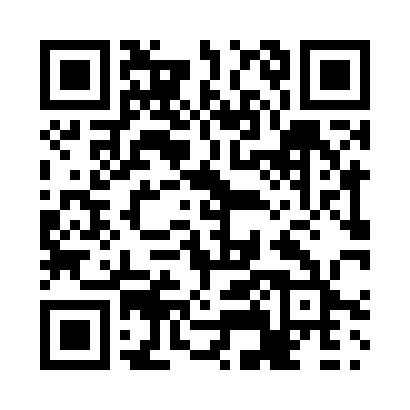 Prayer times for Catamount, New Brunswick, CanadaWed 1 May 2024 - Fri 31 May 2024High Latitude Method: Angle Based RulePrayer Calculation Method: Islamic Society of North AmericaAsar Calculation Method: HanafiPrayer times provided by https://www.salahtimes.comDateDayFajrSunriseDhuhrAsrMaghribIsha1Wed4:286:061:176:198:2910:072Thu4:266:041:176:198:3010:093Fri4:246:031:176:208:3210:114Sat4:226:011:176:218:3310:135Sun4:206:001:176:228:3410:146Mon4:185:581:176:228:3510:167Tue4:165:571:166:238:3710:188Wed4:145:551:166:248:3810:209Thu4:125:541:166:258:3910:2210Fri4:105:531:166:258:4110:2411Sat4:085:511:166:268:4210:2612Sun4:065:501:166:278:4310:2813Mon4:045:491:166:288:4410:2914Tue4:025:481:166:288:4510:3115Wed4:005:471:166:298:4710:3316Thu3:595:451:166:308:4810:3517Fri3:575:441:166:308:4910:3718Sat3:555:431:166:318:5010:3919Sun3:535:421:166:328:5110:4120Mon3:525:411:176:328:5210:4221Tue3:505:401:176:338:5410:4422Wed3:485:391:176:348:5510:4623Thu3:475:381:176:348:5610:4824Fri3:455:371:176:358:5710:4925Sat3:445:371:176:368:5810:5126Sun3:425:361:176:368:5910:5327Mon3:415:351:176:379:0010:5428Tue3:405:341:176:389:0110:5629Wed3:385:341:176:389:0210:5730Thu3:375:331:186:399:0310:5931Fri3:365:321:186:399:0411:00